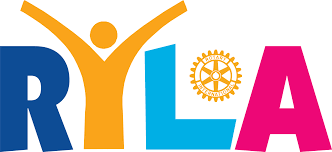 Sample Letter of Selection as Male AlternateRotary Youth Leadership Award NameAddressCity, State ZIPRe: Rotary Youth Leadership Conference - RYLADear ___________________,The quality of applicants for the 2020 Rotary Youth Leadership Award Conference(RYLA) was truly outstanding. I am writing to inform you that you have beenselected as a reserve candidate for the male contingent, which means if someone is unable to attend you may take his place. Be aware that this could be on short notice, close to, or on the opening day of the conference, which is set for March 20-22, 2020, at Camp Cedar Crest in Running Springs, California.If you are able to attend, The Rotary Club of _____________________ will payall your expenses relating to transportation, lodging and meals. In the meantime,you and your fellow students are invited to a club meeting scheduled for______________________at _________ at the ___________________,where you will have an opportunity to meet other Rotarians and learn more aboutRotary. Further details about RYLA will be provided to you and your parent(s) at an orientation meeting scheduled for ___________________ 2020 at _____ atthe __________ at ____________________, _________________. Thismeeting will also include students sponsored by the ____________________ and_____________ Rotary Clubs. Your attendance is mandatory and crucial to yourfull participation and will allow you and your parent(s) to ask questions and gain a clearer understanding of the RYLA Conference.We hope that you will make the most of this learning opportunity if it comes yourway and wish you every success in the future.Sincerely,RYLA Chairperson